WILEY X® SUPPORTS EDUCATIONAL AND AWARENESS EFFORTS OF NATIONAL SAFETY MONTH THIS JUNEEyewear innovator Wiley X®, Inc. is joining the non-profit National Safety Council and thousands of organizations across the country to help raise awareness of what it takes for Americans to “Keep Each Other Safe” this June and throughout the year. 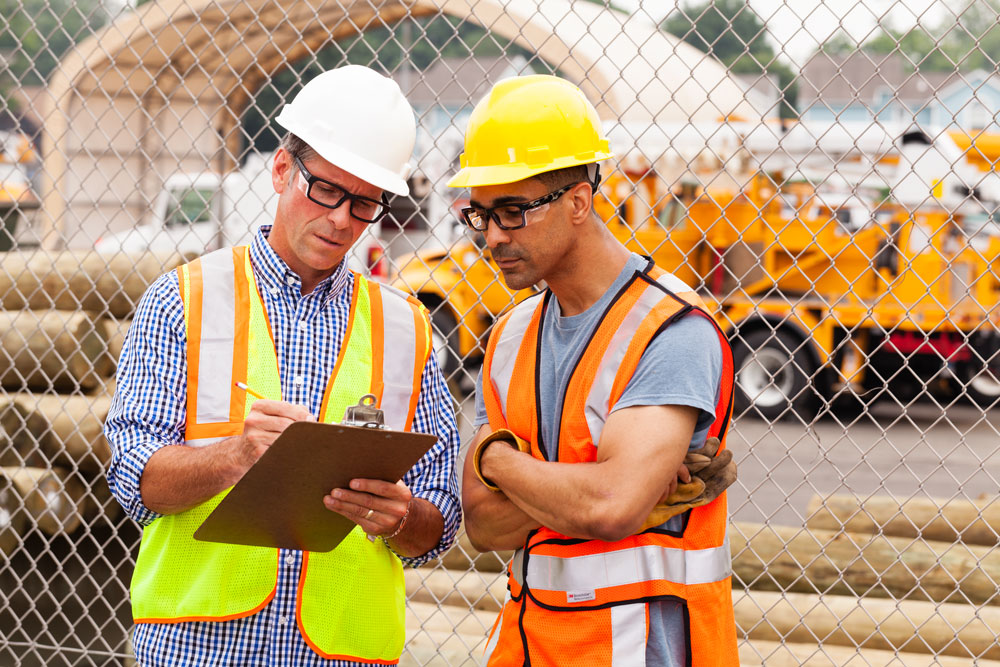 As a leading provider of eyewear products delivering Absolute Premium Protection to the military, law enforcement, champion NASCAR drivers, tournament fishermen, youth athletes and everyday Americans for 30 years, Wiley X is focusing its National Safety Month efforts on increasing awareness of the need for proper vision protection.  “Americans face the risk of eye injuries on the job, at home or during everyday outdoor activities like playing sports, motorcycle riding or fishing,” said Wiley X Co-Owner Myles Freeman, Jr.  “The results of such accidents can be tragic — yet the vast majority of these injuries could be prevented through the simple act of wearing proper safety-rated vision protection.  We strongly encourage people to consider this when selecting eyewear and to make vision protection a priority in their everyday lives — on the job, on the road or in the great outdoors,” added Freeman.Wiley X’s 2017 product line offers Americans its broadest range ever of advanced, Rx-ready vision protection products for men, women and youth.  This incudes Wiley X’s growing WorkSight™ family, a full line of fashionable, colorful frames featuring exclusive clear removable side shields for serious on-the-job protection.  With their stylish good looks, lightweight comfort and easily removed side shields, WorkSight glasses can go from the factory floor to the dance floor without missing a beat.  By creating “safety glasses” that style-conscious American workers will actually want to wear, Wiley X is helping to reduce work-related eye injuries. Wiley X’s commitment to vision protection can also be seen in its popular Youth Force line of glasses engineered to meet ASTM-F803 Sports Protective Eyewear Standards for young athletes.  These stylish glasses feature the innovative ability to quickly change from sports spectacles to goggles with the simple push of a button and installation of a color-coordinated adjustable elastic strap.  By creating protective eyewear that appeals to this generation’s desire for style, comfort and versatility, Wiley X is creating greater acceptance and helping make vision protection a priority among youngsters.Protection is at the heart of all Wiley X eyewear models — dozens of styles for a wide range of tastes, face sizes, style preferences and activities.  Every adult style Wiley X sunglass meets stringent ANSI Z87.1 High Velocity and High Mass Impact Safety standards, for OSHA-rated protection on and off the job.  Selected models also meet the latest updated MIL-PRF-32432 (GL) Standard for ballistic eye protection.  Wiley X is the only premium sunglass brand with this standard of protection in every adult style it makes.Almost all Wiley X sunglass styles are also Rx-ready using the company’s advanced DIGIFORCE™ digital Rx lens technology for superior prescription accuracy and clarity and the widest possible field of vision.  To find out about Wiley X’s innovative eyewear products designed to help make vision protection part of everyday life, visit www.wileyx.com.  Or contact Wiley X headquarters at 7800 Patterson Pass Road, Livermore, CA 94550  Telephone: (800) 776-7842. Editor’s Note:  For hi-res images and releases, please visit our online Press Room at www.full-throttlecommunications.com.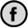 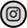 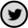 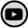 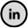 